Муниципальное казенное общеобразовательное учреждение«Розгребельская средняя общеобразовательная школа»Большесолдатского района Курской области307853, Курская область, Большесолдатский район, с. Розгребли, ул. Школьная д. 1,тел.: 8-(47136)-2-31-30, http://www.rozgrebli.ru, e-mail: bolshesoldat361@mail.ruПлан мероприятий
«Неделя безопасного поведения в сети Интеренет»в МКОУ «Розгребельская СОШ» Большесолдатского районаДиректор школы                                              /Сухорукова Н.Н./№
п/пДатаКлассыМероприятиеОтветственные03.04.171, 4Просмотр презентации «Безопасный интернет» и тематических мультипликационных фильмов.Учитель информатики, зам. директора по ВР04.04.172, 3Просмотр презентации «Безопасный интернет» и тематических мультипликационных фильмов.Учитель информатики, зам. директора по ВР05.04.179, 10Просмотр презентации о безопасном поведении в интернете, просмотр видеоролика «Урок безопасного интернета» с сайта http://сетевичок.рф, прохождение теста на сайте http://персональныеданные.детиУчитель информатики, зам. директора по ВР06.04.177, 8Просмотр презентации «Урок безопасного интернета», прохождение тематических игр на сайте http://персональныеданные.дети;прохождение теста для проверки знаний по интернет-безопасности.Учитель информатики, зам. директора по ВР07.04.175, 6Просмотр презентации «Урок безопасного интернета», прохождение тематических игр на сайте http://персональныеданные.дети;прохождение теста для проверки знаний по интернет-безопасности.Учитель информатики, зам. директора по ВР08.04.1711Просмотр презентации о безопасном поведении в интернете, просмотр видеоролика «Урок безопасного интернета» с сайта http://сетевичок.рф, прохождение теста на сайте http://персональныеданные.детиУчитель информатики, зам. директора по ВР03-08.04.17.4-11Конкурс фотографий по теме бережного отношения к персональным данным.Зам. директора по ВР03-08.04.17.1-11Родительские собрания и индивидуальные консультации с родителями по вопросам безопасного поведения в сети интернет.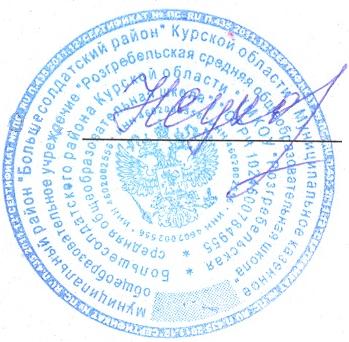 Зам. директора по ВР, учитель информатики